All Saints Preschool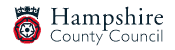 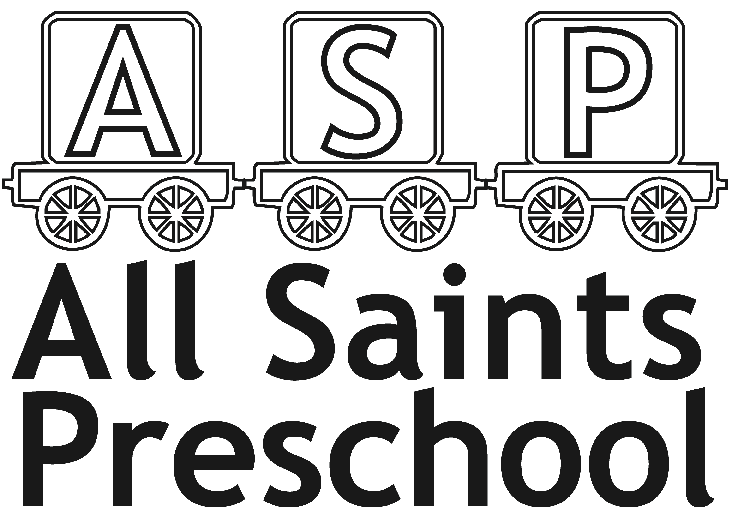 c/o All Saints Primary SchoolSt Catherine’s RoadWinchesterSO23 0PSallsaintspreschool@hotmail.co.uk07871195724Registered Charity No. 1038416Ofsted URN 109970MOTHERS DAY We would like to invite you all to join us on Friday 20th March from 9.00 to 10.30 at Preschool. We have an activity packed session to spoil you "Special Mum's". 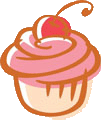 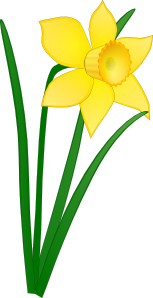 Our activities will include: bead necklaces, making scented play dough, flower collage, icing biscuits, face painting and more.If it is not your Child's usual session you are most welcome to join us with a small reminder that you are responsible for your child as they will not be in our ratio.InterestAfter lots of children have visited the dentist or optician recently we have decided our main interest will be ‘people who help us’. If you have a profession, hobby or skill or know anyone who could come in and give a talk or demonstration please let charlotte know. TapestryA reminder that in order for us to make your child’s learning journal for a keepsake we need £10 a term or £20 a year to help with the printing, paper and folders costs. These are lovey keepsakes and are handed out on your child leaving ceremony before going off to big school.School ReadinessWe have handed out some school readiness posters to help you prepare for school. We are happy to help with any problems which you have. Please encourage your children with their independence , this includes, wiping  their own bottoms, washing hands, dressing themselves and putting their coats and shoes on by themselves.  This will help as in the reception class the ratio of children to staff is much smaller. We do prefer Velcro trainers at preschool so the children can swap to wellies themselves when we are going in the garden. We will support toilet training, behaviour and listening ears with you.Easter eventWe are having our Easter event on Friday the 4th April, the last day of term. There will be an egg hunt and raffle so please come along and join in the fun. More details will be given closer to the date. We would love donations for the raffle, this could be Easter eggs, chocolate or Easter cuddly toys.As a charity preschool all of our snack, toys, crafts, activities and equipment are purchased through donations made by parents/carers and friends. So dig deep and ask family to help or come along.IllnessPlease can we remind you that if your child is unwell that they are best off at home. We have so many bugs going around that some children are constantly trying to fight off new bugs. If all staff become ill we will have to close preschool due to the legal ratio requirement. WalksWe are going to be going for some walks when we have well weather days, please ensure your child has wellies, hats, gloves etc. Junk modellingWe would love some junk bought in for modelling. No egg cartons please.Car parkingPlease can we remind you that the church car park is for staff only. CoronavirusWe need to continue with protecting ourselves as much as possible, please ensure washing hands often with soap or sanitiser. Cover coughs or sneezes with a tissue, throwing it in the bin and washing hands.If you have concerns please stay home and call 111 for advice.All information can be found on the website www.nhs/coronavirusEmailsPlease can you inform us if you do not receive emails from Preschool. We need to make sure we can send information promptly if we have updates on anything or information for you.